CURRICULUM VITAE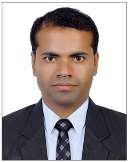 Address in U.A.E.SURESH Sharjah – U.A.E.Email	: suresh-394371@2freemail.com ________________________________________________________________________________________OBJECTIVE:With my knowledge and experience, I am looking forward for an interesting and challenging career in your Organization that is presently available under your kind control and management. As a team, I assure that I can contribute all my efforts positively to achieve goals and can give a hand for the growth of your prestigious venture.PROFESSIONAL EXPERIENCEOrganization	: in (Sharjah, U.A.E.)Report to	: OwnerPosition	: Accountant (Accounts & Finance) / February, 2018 to August, 2019Job Responsibility:Preparation of Financial Report (Balance Sheet, Income statement and other required reports) submit to Manager (Owner) Month End/ Year End.Daily Entries checking & verifying of Sales, Purchase, Payments, Receipts, Cash and other related works with ERP SYSTEM (Tally 9).Weekly/ Daily basis preparation of Debtors & Creditors Ageing report and circulated to Manager.Monthly reconciliation of all subs - ledgers including Debtors & Creditors sub – ledgers and timely clearance of all reconciling ledgers.Maintain Monthly Bank Statement reconciliation, provisions, accruals & prepayments.Approving all type of Financial Transactions and Keeping all books of accounts & transactions.Maintaining Fixed Assets Ledgers and Preparation of Depreciation chart based on utilization basis.Assist in completing external audit requirements on timely basis.Preparation of Vat return, checking & filling with Auditors for carrying monthly visit.Handling Petty Cash & Monitoring of Cash Expenses.Preparation of weekly Export shipment, Control & Monitoring of shipment procedure with shipping line and other related departments & preparation of Export Documentation.Organization	: (Bhilwara, Rajasthan-INDIA)Report to	: OwnerPosition	: Accountant (Accounts & Finance) / March, 2013 to February, 2018Job Responsibility:Updating of daily routine work as Bank balance, Dispatched sheet of various type of coal, provide quotation of Coal and Transportation by e-mail etc.Handling of day to day complete accounting entries in “Transport” & “Tally ERP 9” package.Checking and keeping track of timely payment of monthly TDS-TCS, Advance Tax etcForwarding accounts information to the other departments as required by them for statutory compliance.Intercompany reconciliation and coordination with auditors & preparation of scrutiny cases.Banks Accounts Reconciliation & Reconciliation all money transactions.Fix Assets schedule and calculate of monthly/ annually depreciation & posting to system.Monitoring & preparation of daily Bank position and Recording all kinds of accounting entries.Preparation of Accounts Up to Finalization.Preparing General Ledger, Trail Balance, Profit & Loss Account and Balance Sheet.Preparing Income Tax return of individual, HUF as per IT Act, 1961.Preparing quarterly Vat return, proper checking & filling and preparing GST returns & forward to consultant & coordinate with them.Organization Report to Position: (Mumbai, Maharastra -INDIA): Senior Accountant: Account Assistant / April 2011 to April 2012Job Responsibility:Handled the complete accounting cycle, including opening, posting entries and closing of accounts and preparation of various accounting reports.Preparation of Daily Reports, Voucher entries and handling of petty cash book & review of monthly accounts, Bank Reconciliation and trail balance, Profit and Loss and Balance Sheet.Maintaining of day to day banking functions, including Bank Reconciliation Statement, Cash Disbursement EPC, PCFC etc.Worked at D.P. DAGA & CO. (Chartered Accountants), Bhilwara, RajasthanTDS and Advance Tax calculation, controlling TDS deduction and return filling & Coordinating with Auditors for carrying out Audit & Vat return filling quarterly, monthly by filling 231 form and for refund 501form etc.Scrutiny and analyzing of G/L accounts and passing necessary rectification entries in the system or getting details from states by continuous follow ups with accountants in states.Looking after Export Import documentation and maintenance of export import records as per requisite format.EDUCATION QUALIFICATIONBachelor of Commerce - M.D.S. University, Ajmer (Rajasthan), INDIACompany Secretary Executive Prog. (CS Inter) – Institute of Company Secretary of India (ICSI)Chartered Accountant PCC (CA Inter-1st Group) – Institute of Chartered Accountant of India (ICAI)SKILLSKnowledge of Basic Computer - MS office, Tally ERP 9.Competent of working in various tax software (Computax, KDK etc. ). Completed 100 hours “Information Technology Training” conducted by ICAI. TRAINING PROFILE:(INDIA) as an senior article for the period of 3.5 yearsWork Experience in Training Period:Internal Audit:- Conducted Store Audit of Janki Corp Ltd. at Bhilwara.Tax Audit:-Conducted Tax Audits of companies, partnership firms, proprietorship concerns and trusts & associations like- Sudhir Synthetics Pvt. Ltd., Monalisa Synthetics Pvt. Ltd., Oswal Dyechem Pvt. Ltd. Shivam Collection, Aditya Syntex etc.Income Tax:-Computation of Total income, Deduction and Calculation of TDS Amount, Calculation and Applicability of Advance Tax, Preparation of income tax returns and filling of ITR’s through KDK & other Software’s.Accounts:- Data Entries Finalization through Tally ERP 9 of various concerns, preparation of Balance Sheet and P&L A/c, Preparation of Bank Reconciliation, Cash Flow and Fund Flow Statements.PERSONAL INFORMATIONI am a self motivated person, with an ability to work individually, with an extensive communication skill, work under pressure and a confident person.(SURESH)Date of BirthDate of Birth:27th December, 1984Passport NoPassport No:Expiry: 13th November, 2027NationalityNationality:IndiaGenderGender:MaleMarital StatusMarital Status:MarriedLanguagesLanguages:Hindi, EnglishVisa StatusVisa Status:Visit Visa Valid till December 25th 2019.Available DateAvailable Date:Immediate joiningSTRENGTH:STRENGTH: